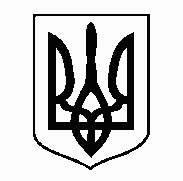 У К Р А Ї Н А                                  Жовківська міська радаЛьвівського  району Львівської області      14-та сесія VIII- го демократичного скликання                                             РІШЕННЯвід 18.08.2021 р.    № 387Про затвердження  програми «Реабілітації неповносправних осіб на 2021 рік»     Керуючись п.22 ст. 26 Закону України «Про місцеве самоврядування в Україні», враховуючи висновок постійної комісії з питань охорони здоров’я, освіти, науки, культури, мови, прав національних меншин, міжнародного співробітництва, інформаційної політики, молоді, спорту, туризму та соціального захисту населення, Жовківська міська рада                                              В И Р І Ш И Л А:    1. Затвердити Програму «Реабілітації неповносправних осіб на 202і рік», що додається.     2. Контроль за виконанням рішення покласти на постійну комісію з питань охорони здоров’я, освіти, науки, культури, мови, прав національних меншин, міжнародного співробітництва, інформаційної політики, молоді, спорту, туризму та соціального захисту населення (І. Чурій).       Міський голова                                                                           Олег ВОЛЬСЬКИЙ“ЗАТВЕРДЖЕНО”							“ПОГОДЖЕНО”Сесією Жовківської міської ради					Начальник фінансового відділуРішення №___ від «__» ____________20__ р.			Міський голова					___________________ О.Вольський					_______________ О. Клячківська«___» _______________ 20__ р.					«___» ____________ 20__ р.П Р О Г Р А М Ареабілітації неповносправних осіб на 2021 рікПаспортПрограма реабілітації неповносправних осіб на 2021 рікІніціатор розроблення програми		КНП «Жовківська лікарня» Жовківської                                                                                 міської ради Львівського районуДата, номер документа проЗатвердження програми				_______________________Головний розпорядник коштів			Жовківська міська радаРозробник програми				Інформаційно-аналітичний відділ лікарніВідповідальні виконавці				Директор КНП «Жовківська лікарня»,програми	Заступник медичного директора з амбулаторно-поліклінічної роботи,Заступник медичного директора з експертизи непрацездатності населення, відновного лікування іреабілітаціїУчасники програми				Жовківська міська радаТермін реалізації 					2021 рікпрограми						Загальний обсяг фінансових ресурсів, необхідний для реалізації програми, тис. грн.,всього						65 000,00 грн.Коштів місцевого бюджету			65 000,00  грн.10. Головний виконавець				КНП «Жовківська лікарня»Установи уповноважені здійснювати контроль за виконанням програми		Жовківська міська радаКерівник установи  Бакум О.І.						_______________								                                          підписПРОГРАМАРеабілітації неповносправних осіб на 2021 рікІ. Загальні положенняЦя Програма спрямована на забезпечення системного підходу до організації реабілітації, послідовності і наступності в проведенні багатопрофільних реабілітаційних заходів, запровадження державних реабілітаційних стандартів і установлення контролю за якістю реабілітаційних послуг. На даний час в Україні налічується близько 2,5 млн. інвалідів, у тому числі 122,6 тис. дітей-інвалідів. Частка осіб цієї категорії в загальній структурі населення становить близько 5 відсотків.Стандартні правила забезпечення рівних можливостей для інвалідів, затверджені Резолюцією Генеральної Асамблеї ООН від 20 грудня 1993 р. № 48/96, передбачають рівні стартові можливості для всіх осіб незалежно від їх психофізичного розвитку, стану здоров’я, віку, статі, соціально-економічного статусу і визначають такі цільові сфери — доступність до матеріального оточення, інформації та комунікацій, освіти, зайнятість, підтримка доходів і соціальне забезпечення, сімейне життя і свобода особистості, культура, відпочинок, спорт і релігія.У Жовківському районі станом на 01.01.2021 року первинний вихід на інвалідність дорослого населення становив 356 осіб, в тому числі 328 осіб працездатного віку. Серед дітей первинний вихід на інвалідність становив 42 особи. Значна частина цих осіб потребує розробки індивідуальних програм реабілітації та забезпечення найнеобхідніших гігієнічних проблем.ІІ. Мета програми та основні напрями її реалізаціїГоловною метою Програми євизначення гарантованих державою переліків реабілітаційних послуг, технічних та інших засобів реабілітації, виробів медичного призначення, що надаються інваліду чи дитині-інваліду з урахуванням фактичних потреб залежно від віку, статі, виду захворювання (каліцтва) безоплатно або на пільгових умовах.Шляхи та способи розв'язання проблеми 
Для розв'язання проблеми необхідно: Забезпечити неповносправних осіб – мешканців Жовківської територіальної громади необхідними засобами гігієни та відповідним обладнаннямЗабезпечити соціальну реабілітацію осіб Завдання і заходи Програми наведені в Додатку 1. 
Прогнозовані обсяги фінансування Програми наведені в Додатку 2.Очікувані результати, ефективність виконання Програми 
Виконання Програми дасть змогу: забезпечити надання необхідних засобів гігієни та відповідного обладнання жителям Жовківської територіальної громади і здійснення реабілітаційних заходів; забезпечити соціальну інтеграцію неповносправних осібпродовжити строк  життя  людини, знизити рівень смертності серед неповносправних осіб              Обсяг та джерела фінансування Програми 
Забезпечення виконання  цієї  Програми  здійснюється  в межах 
видатків,  передбачених у міському бюджеті, а також за рахунок коштів інших джерел.Обсяг фінансування Програми з міського бюджету визначається щороку  виходячи з конкретних  завдань та наявних коштів і може уточнюватися під час складання проекту міського бюджету на  відповідний рік з урахуванням можливостей дохідної частини бюджету.Додаток 1 
                            до міської програми реабілітації неповносправних осіб 

                                                               ЗАВДАННЯ І ЗАХОДИ                            міської програми реабілітації неповносправних осіб на 2021 рік                                                                          ДАТОК 2Обсяги фінансування заходів районної програми реабілітації неповносправних осіб (тис. грн.)   Загальний обсяг фінансових ресурсів, необхідний для реалізації програми, 65 000,00 грн. (шістдесят п’ять тисяч грн. 00 коп.)       Директор			  ____________________			О. Бакум№Найменування заходуВідповідальніТермін виконанняІ. Надання спеціалізованої медичної допомогиІ. Надання спеціалізованої медичної допомогиІ. Надання спеціалізованої медичної допомогиІ. Надання спеціалізованої медичної допомоги1Надання спеціалізованих індивідуальних засобів особистої гігієни та обладнання неповносправним особам, а саме виділення коштів на придбання цих засобів, згідно додатку №2КНП «Жовківська лікарня»2021 рік2Здійснення реабілітаційних заходів, при необхідності КНП «Жовківська лікарня», спеціалізовані обласні установи2021 рікІІ. Впровадження нових медичних технологій, підвищення рівня  кваліфікації та навчання лікарівІІ. Впровадження нових медичних технологій, підвищення рівня  кваліфікації та навчання лікарівІІ. Впровадження нових медичних технологій, підвищення рівня  кваліфікації та навчання лікарівІІ. Впровадження нових медичних технологій, підвищення рівня  кваліфікації та навчання лікарів1Забезпечення підготовки, перепідготовки та підвищення кваліфікації лікарів та інших медичних працівників, щодо можливостей реабілітації неповносправних осібКНП «Жовківська лікарня»2021 рікІІІ. Забезпечення інформаційної підтримки програмиІІІ. Забезпечення інформаційної підтримки програмиІІІ. Забезпечення інформаційної підтримки програмиІІІ. Забезпечення інформаційної підтримки програми1Інформування громадськості про хід виконання ПрограмиКНП «Жовківська лікарня», районний часопис «Відродження»2021 рік2Налагодження міжнародного співробітництва з   метою вивчення та поширення  кращого світового   досвіду щодо проведення реабілітації неповносправних осібКНП «Жовківська лікарня»2021 рік№п/пНайменування товаруОд. виміруК-тьЗагальна вартість в гривнях 1Памперси Хагіс Класік р.5 (11-25кг) №40пач.164243,842Памперси Сені супер дих.S <60кг №30пач103 678,303Памперси Сені супер дих. M 75-110см №30пач62766,724Памперси Сені супер дих. L>75кг №30пач.5025 905,005Памперси Сені супер екстра L>75 №30пач42 191,14Загальна вартість 38 785 ,00 грн.(тридцять вісім тис. сімсот вісімдесят п’ять грн. 00 коп.)   Загальна вартість 38 785 ,00 грн.(тридцять вісім тис. сімсот вісімдесят п’ять грн. 00 коп.)   Загальна вартість 38 785 ,00 грн.(тридцять вісім тис. сімсот вісімдесят п’ять грн. 00 коп.)   Загальна вартість 38 785 ,00 грн.(тридцять вісім тис. сімсот вісімдесят п’ять грн. 00 коп.)   Загальна вартість 38 785 ,00 грн.(тридцять вісім тис. сімсот вісімдесят п’ять грн. 00 коп.)   1Калопр.стом. двоком. мішок відкр.непроз.флан.60мм  №30пач.910 013,002Калопр. стом. двоком. пластина   флан.60мм  №4пач.6516 202,00Загальна вартість 26 215,00 грн. (двадцять шість тис. двісті сімдесят грн. 00 коп.)Загальна вартість 26 215,00 грн. (двадцять шість тис. двісті сімдесят грн. 00 коп.)Загальна вартість 26 215,00 грн. (двадцять шість тис. двісті сімдесят грн. 00 коп.)Загальна вартість 26 215,00 грн. (двадцять шість тис. двісті сімдесят грн. 00 коп.)Загальна вартість 26 215,00 грн. (двадцять шість тис. двісті сімдесят грн. 00 коп.)